Ardzenadze GiorgiGeneral details:Experience:Position applied for: Chief OfficerDate of birth: 21.02.1987 (age: 30)Citizenship: GeorgiaResidence permit in Ukraine: YesCountry of residence: GeorgiaCity of residence: TbilisiPermanent address: Nutcubidze St. 44-2Contact Tel. No: +995 (322) 392-680 / +995 (555) 424-642E-Mail: gio.geo.seaman@gmail.comSkype: limona_21U.S. visa: Yes. Expiration date 15.01.2021E.U. visa: NoUkrainian biometric international passport: Not specifiedDate available from: 01.07.2017English knowledge: GoodMinimum salary: 14000 $ per month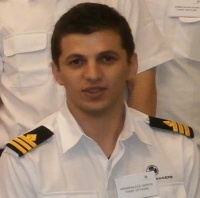 DocumentNumberPlace of issueDate of expiryCivil passport11AA53318GEORGIA, BATUMI04.07.2013Seamanâs passportGE000102GEORGIA, BATUMI25.01.2013PositionFrom / ToVessel nameVessel typeDWTMEBHPFlagShipownerCrewingChief Officer06.12.2016-17.03.2017SHIBLAHVLCC - Very Large Crude Oil Carrier316000MAN B & W-SAUDI ARABIABAHRI OIL TRANSOPRT COMPANY&mdash;Chief Officer20.02.2016-29.07.2016TAI HUNG SANVLCC - Very Large Crude Oil Carrier318167MAN B & W29340SINGAPOREOCEAN TANKERS PTE LTDIBERIA+ NAVIGATION, BATUMI, GEORGIAChief Officer30.03.2015-15.10.2015JIU HUA SANVLCC - Very Large Crude Oil Carrier318068MAN B & W29340SINGAPOREOCEAN TANKERS PTE LTDIBERIA+ NAVIGATION, BATUMI, GEORGIAChief Officer27.05.2014-23.11.2014TAI SANVLCC - Very Large Crude Oil Carrier318 080MAN B & W29340SINGAPOREOCEAN TANKERS PTE LTDIBERIA+ NAVIGATION, BATUMI, GEORGIAChief Officer24.09.2013-31.01.2014LONG HU SANVLCC - Very Large Crude Oil Carrier318510Hundai-Wartsila29400SINGAPOREOCEAN TANKERS PTE LTDIBERIA+ NAVIGATION, BATUMI, GEORGIAChief Officer24.07.2013-23.09.2013TAI HUOil Product Tanker73980MAN B & W11300SINGAPOREOCEAN TANKERS PTE LTDIBERIA+ NAVIGATION, BATUMI, GEORGIA2nd Officer19.06.2012-06.01.2013WU TAI SANVLCC - Very Large Crude Oil Carrier318663Hundai-Wartsila29400SINGAPOREOCEAN TANKERS PTE LTDIBERIA+ NAVIGATION, BATUMI, GEORGIA2nd Officer30.09.2011-03.03.2012JIU HUA SANVLCC - Very Large Crude Oil Carrier318068MAN B & W29340SINGAPOREOCEAN TANKERS PTE LTDIBERIA+ NAVIGATION, BATUMI, GEORGIA2nd Officer11.01.2011-06.07.2011OCEAN TRADEROil Product Tanker108770MAN B & W13741SINGAPOREOCEAN TANKERS PTE LTDIBERIA+ NAVIGATION, BATUMI, GEORGIA2nd Officer10.03.2010-21.09.2010CHANG JIANGOil Product Tanker50179MAN B & W9623SINGAPOREOCEAN TANKERS PTE LTDIBERIA+ NAVIGATION, BATUMI, GEORGIA3rd Officer06.07.2009-08.12.2009HUA SANVLCC - Very Large Crude Oil Carrier318000MAN B & W29340SINGAPOREOCEAN TANKERS PTE LTDIBERIA+ NAVIGATION, BATUMI, GEORGIA3rd Officer16.10.2008-04.05.2009OCEAN EMERALDCrude Oil Tanker152679HEMCO B&W16765SINGAPOREOCEAN TANKERS PTE LTDIBERIA+ NAVIGATION, BATUMI, GEORGIAJunior Officer12.09.2008-16.10.2008OCEAN EMERALDCrude Oil Tanker152679HEMCO B&W16765SINGAPOREOCEAN TANKERS PTE LTDIBERIA+ NAVIGATION, BATUMI, GEORGIADeck Cadet29.10.2007-12.04.2008OCEAN NEPTUNEOil Product Tanker50346MAN B & W9623SINGAPOREOCEAN TANKERS PTE LTDIBERIA+ NAVIGATION, BATUMI, GEORGIA